ЗАЦВЯРДЖАЮДырэктар дзяржаўнай установы адукацыі“Гімназія г. Дзяржынска”(подпіс) Л.С. Паўхлеб14.03.2017Планправядзення выхаваўчай работы ў гімназічную суботу 18 сакавіка 2017 годаПраектнае напаўненне: “СУБОТНІ КАЛЕЙДАСКОП”Намеснік дырэктара па выхаваўчай рабоце                      (подпіс)                       А.А. Новік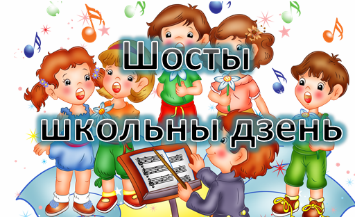 МерыпрыемстваЧас правядзенняАдказныяМесца правядзенняФізкультурна-аздараўленчая дзейнасцьФізкультурна-аздараўленчая дзейнасцьФізкультурна-аздараўленчая дзейнасцьФізкультурна-аздараўленчая дзейнасцьСпартыўныя гульні09.00-15.00Басалай У.І.Спартыўная залаРабота спартыўнай залы, стадыёна15.00-18.00Басалай У.І.Спартыўная залаАб’яднанне па інтарэсах “Белая ладдзя”09.00-10.35Усніч С.Р.Каб. № 11Аб’яднанне па інтарэсах “Шахматы” (ФАЦ “Адзінства”)10.45-13.45Усніч С.Р.Каб. № 11Аб’яднанне па інтарэсах “Таеквандо”13.00-14.00Макаранка В.С.Cпартыўная залаІнтэлектуальная дзейнасцьІнтэлектуальная дзейнасцьІнтэлектуальная дзейнасцьІнтэлектуальная дзейнасцьФакультатыўны занятак па вуч. прадмеце “Польская мова”09.15-10.00Шчарбіна Б.У.Каб. № 42Факультатыўныя заняткі па вуч. прадмеце “Фізіка”З 08.30Доўнар М.Л.Каб. № 38Факультатыўныя заняткі па вуч. прадмеце “Хімія”10.00-11.45Маціеўская Л.М.Каб. № 39Факультатыўныя заняткі па вуч. прадмеце “Англійская мова”10.30-11.15Аляксеева Т.В.Каб. № 1п“Паэты Дзяржыншчыны” – агляд кніг, рэклама буклета і прагляд прэзентацыі да сусветнага дня паэзіі (21.03)10.00-11.00Буяноўская Л.С.Бібліятэка“Падарожжа ў краіну часопісаў” – паседжанне за круглым сталом, 3 “М” кл.Пач.: 10.00Буяноўская Л.С.Бібліятэка“Букет любімых вершаў” –  круглы стол: чытаем вершы Э. Асадава, Р. Раждзественскага,    Я. Еўтушэнкі,  А. Дзяменцьева12.00-12.30Буяноўская Л.С.Бібліятэка“500 гадоў беларускаму кнігадрукаванню” – гістарычная гадзіна з элементамі гульні12.30-13.00Буяноўская Л.С.БібліятэкаПадрыхтоўка гімназістаў да ЦТ “Школа абітурыента”, выпускных экзаменаў10.00-13.0011.20-13.1511.00-12.00Валахановіч Т.У.Аляксеева Т.В.Захарава Л.І.Каб. № 28Каб. № 1пКаб. № 25Заняткі па падрыхтоўцы да ўступных іспытаў у 5 кл. гімназіі09.00-11.00Нам. дырэктара Вялічка Г.У.Згодна раскладаШкола ранняга развіцця (падрыхтоўка дзяцей да навучання ў школе)11.00-13.00Нам. дырэктара Вялічка Г.У.Згодна раскладаКансультацыі па вучэбных прадметах “Матэматыка”,“Беларуская мова”З 10.00Нам. дырэктара Захарава Л.І.Згодна графікаАб’яднанне па інтарэсах “Юны журналіст”10.40-11.25Кандыбайла Г.М.Каб. № п4Заняткі міжшкольных педагагічных класаў09.00-14.00Нам. дырэктара Асадчая І.І.Каб. 2, 3 паверхаўБрэйн-рынг да 500-годдзя беларускага кнігадрукавання, 6 кл. (клуб “Крынічка”)11.00-12.00Мінько К.А.Каб. № 23Інтэлектуальны турнір “Разумнікі і разумніцы”, 7 кл.10.00-11.00Класныя кіраўнікі 7 кл.Каб. № 35Музычна-эстэтычная дзейнасцьМузычна-эстэтычная дзейнасцьМузычна-эстэтычная дзейнасцьМузычна-эстэтычная дзейнасцьАб’яднанне па інтарэсах “Гімназічны тэатр”10.00-11.35Карвоўскі Ю.А.Каб. № 12пАб’яднанне па інтарэсах “Гімназічнае ТВ”10.00-14.00Кавалеўскі А.С.Каб. № 32Аб’яднанне па інтарэсах “АВС”10.10-11.45Шчарбіна Б.У.Каб. № 42Аб’яднанне па інтарэсах “Дожджык”12.00-13.35Шчарбіна Б.У.Каб. № 42Аб’яднанне па інтарэсах “Чароўная мазаіка” (ЦТДіМ)12.00-14.00Ільюшэнка Л.І.Каб. № 1Аб’яднанне па інтарэсах “Што? Дзе? Калі?”14.05-15.40Ільюшэнка Л.І.Каб. № 1Аб’яднанне па інтарэсах “Давайце патанцуем”11.45-14.15Агейка В.У.Зала рытмікіФакультатыўныя заняткі музычнага накірункуЗ 09.00Нам. дырэктара Асадчая І.І.Згодна раскладуСППССППССППССППСКансультацыі СППС для навучэнцаў09.00-10.00Фурса І.В.Каб. № п4Інтэлектуальная гульня “Мы за ЗЛЖ!”, 6 кл.10.00-11.00Фурса І.В.Каб. № п2Кансультацыі СППС для законных прадстаўнікоў навучэнцаў11.00-13.00Фурса І.В.Каб. № п4Кансультацыі для бацькоў будучых першакласнікаў11.30-12.30Кандыбайла Г.М.Каб. № п4Заняткі з навучэнцамі міжшкольных педагагічных класаўЗгодна раскладуКандыбайла Г.М.Каб. № п4Грамадска-карысная дзейнасцьГрамадска-карысная дзейнасцьГрамадска-карысная дзейнасцьГрамадска-карысная дзейнасцьАб’яднанне па інтарэсах “Шарм” (ЭБЦ)09.00-10.35Смольская С.В.Швейная майстэрняАб’яднанне па інтарэсах “Тэатр мод”11.30-13.05Смольская С.В.Швейная майстэрняАб’яднанне па інтарэсах “Масцярыца” 13.10-14.45Смольская С.В.Швейная майстэрняУзаемадзеянне з соцыумамУзаемадзеянне з соцыумамУзаемадзеянне з соцыумамУзаемадзеянне з соцыумамВечар адпачынку18.30-21.30Нам. дырэктара Асадчая І.І.Зала сталовайНаведванне творчай выставы “Сакавіцкія каты”, 2 “А” кл.Пач.: 11.00Русель Ж.Ж.ЦТДіМ